LISÄTIETOA TULOSSA PIAN….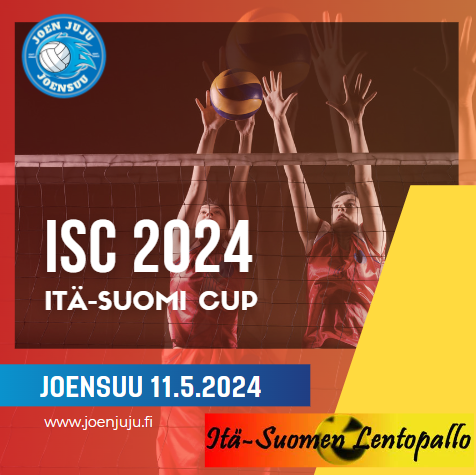 